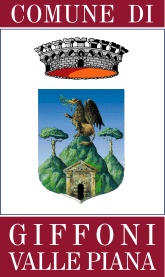 CITTA’ DI GIFFONI VALLE PIANAAUTODICHIARAZIONE ASSENZA  SINTOMATOLOGIAIl/La sottoscritto/a ________________________________________________________________Nato/a a _________________________________________    il _______________________________Residente a _________________________________________________________________________________Documento  identità  nr. __________________________Rilasciato da __________________________________il _________________________ In  relazione  alla  partecipazione  del  concorso  per _________________________________________________Bandito  dal  Comune  di  Giffoni  Valle  Piana,consapevole  delle  conseguenze  penali  previste  in  caso  di  dichiarazioni  mendaci,  ai  sensi  degli  artt. 46  e  47  D.P.R.  n.  445/2000,DICHIARA SOTTO LA PROPRIA RESPONSABILITÀDi  non  manifestare  i  seguenti  sintomi:  temperatura  superiore  a  37,5°C  e  brividi;tosse  di  recente  comparsa;difficoltà  respiratoria;perdita  improvvisa  dell’olfatto  (anosmia)  o  diminuzione  dell’olfatto  (iposmia),  perdita  del  gusto  (ageusia)  o  alterazione  del  gusto  (disgeusia);mal  di  gola;Di  non  essere sottoposto  alla  misura  della  quarantena  o  isolamento  domiciliare fiduciario  e/o  al divieto  di  allontanamento  dalla  propria  dimora/abitazione  come  misura  di  prevenzione  della  diffusione   del   contagio  da  COVID-19;Di  non  essere  a  conoscenza  di  aver  avuto  contatti  diretti  con  soggetti  che hanno manifestato i suddetti  sintomi. Il/La  sottoscritto/a   è  consapevole  che,  qualora  una  o  più  delle  sopraindicate  condizioni  non  dovesse essere soddisfatta,  ovvero  in  caso  di  rifiuto  a  produrre la  suddetta  autodichiarazione,   gli/le  sarà  inibito   l’ingresso  nell’aula  concorsuale.    Data, _________________________________*   Firma ____________________________________*La  dichiarazione  deve  essere  resa  alla  data  di  svolgimento  della  prova preselettiva 